AGENDA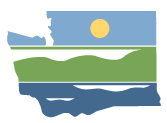 WRIA 13 Watershed Restoration and Enhancement Committee meetingJanuary 27, 2021 | 9:00 a.m.-12:00 p.m. | committee website 
LocationWebEx ONLY*See bottom of agenda for WebEx informationCommittee ChairAngela Johnsonangela.johnson@ecy.wa.govHandoutsRevised clean plan with changes highlightedRevised plan full track changes Welcome
9:00 a.m. | 10 minutes | MullerRoll callReview agendaNOTE: we will review January meeting summaries via e-mail or at the February meeting (if held)Outstanding Comments from Plan Review
9:10 a.m. | 2 hours 30 minutes| Johnson, Muller | DiscussionReview and resolve items where a Committee Member has outstanding comments or concerns—Note that we will take a 10-minute BREAK around 10:30 a.m. during this agenda item—
Public Comment
11:40 a.m. | 5 minutes | MullerNext Steps and Adjournment11:45 a.m. | 15 minutes | Johnson, MullerLocal Review ProcessNeeds from Committee Members for Local ReviewUpcoming meetings February 12, 2021 (tentative)Other Next StepsNOTE: We are relying on Committee Members to bring items to the meeting that need discussion. Please come prepared.